ПРОТОКОЛПРОВЕДЕНИЯ ПУБЛИЧНЫХ СЛУШАНИЙ В МУНИЦИПАЛЬНОМ РАЙОНЕ«УЛЁТОВСКИЙ РАЙОН»№ 207.12.2021  г.                                                                                              Место проведения: Забайкальский край, Улётовский район, с. Улёты, ул. Кирова, 68 «а» (Администрация Улётовского района) Информация о проведении публичных слушаний доведена до сведения общественности через средства массовой информации:1) На муниципальном уровне – через газету «Улётовские  вести» (№ 89 (1448) от 25.11.2021 г.).1. Присутствовали:список присутствующих прилагается (Приложение 1): Председательствующий: Шелеметьев Константин Михайлович, -  председатель Совета МР «Улётовский район; Повестка дня: 1. О бюджете муниципального района «Улётовский район» на 2022 год и плановый период 2023, 2024 годовВЫСТУПАЛИ:Шелеметьев К.М. – председатель Совета муниципального района «Улётовский район». Предложил принять активное участие в обсуждении проекта решения Совета муниципального района «Улётовский район» «О бюджете муниципального района «Улётовский район» на 2022 год и плановый период 2023, 2024 годовОгласил регламент проведения публичных слушаний: выступление докладчика, затем выступления участников публичных слушаний, представивших свои предложения по проекту решения. Слушали:  Осипову Н.В. – председателя Комитета по финансам администрации Утвердить основные характеристики бюджета района на 2022 год:1) общий объём доходов районного бюджета на 2022 год в сумме 652437,0 тыс. рублей, в том числе безвозмездные поступления на 2022 год в сумме 469673,4 тыс. рублей;2) расходам на 2022 год в сумме 651381,1 тыс. рублей;3) профицит районного бюджета на 2022 год в сумме 1055,9 тыс. рублей;2. Утвердить основные характеристики бюджета района на плановый период 2023, 2024 годов:1) общий объем доходов бюджета района на 2023 год в сумме 550079,6 тыс. рублей, в том числе безвозмездные поступления 356114,3 тыс. рублей и на 2024 год в сумме 540548,0 тыс. рублей, в том числе безвозмездные поступления 332945,8 тыс. рублей;2) общий объем расходов бюджета района на 2023 год в сумме 549023,7 тыс. рублей, на 2024 год в сумме 539492,1 тыс. рублей;3) профицит бюджета района на 2023 год в сумме 1055,9 тыс. рублей и на 2024 год в сумме 1055,9 тыс. рублей.Утвердить распределение бюджетных ассигнований по разделам и подразделам, целевым статьям и видам расходов функциональной классификации расходов бюджета муниципального района и установить нормативную величину резервного фонда Администрации муниципального района «Улётовский район»:на 2022 год в сумме 145,0 тыс. рублей;на 2023 год в сумме 145,0 тыс. рублей;на 2024 год в сумме 145,0 тыс. рублей, согласно приложения 13, 14 к настоящему Решению Совета.Утвердить объем бюджетных ассигнований Дорожного фонда МР «Улётовский район»:на 2022 год в сумме 19435,7 тыс. рублей;на 2023 год в сумме 19721,2 тыс. рублей;на 2024 год в сумме 19859,1 тыс. рублей.2. Утвердить распределение бюджетных ассигнований по главным распорядителям бюджетных средств в соответствии с ведомственной структурой расходов бюджета муниципального района согласно приложению 13,14 на 2022 год и приложению 15,16 на 2023, 2024 годов настоящего Решения Совета.3. Утвердить перечень целевых программ, принятых к реализации в 2022 году согласно приложения № 24.4. Утвердить перечень получателей бюджета муниципального района "Улётовский район", согласно приложения17Шелеметьев К.М.- предлагаю принять бюджет муниципального района «Улётовский район» на 2022 год и плановый период 2023, 2024 годовРешили:Принять бюджет  муниципального района «Улётовский район» на 2022 год и плановый период 2023, 2024 годов.                                  __________________________Участники публичных слушаний рекомендовали принять проект решения Совета муниципального района «Улётовский район» «О бюджете муниципального района «Улётовский район» на 2022 год и плановый период 2023, 2024 годов Председатель публичных                                                             слушаний									Шелеметьев К.М.Секретарь публичных слушаний                                               Войтенко Е.С.Приложение №1Список присутствующих на Публичных слушаниях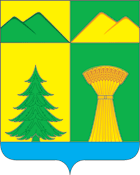 Шелеметьев К.М              председатель Совета МР «Улётовский райШелеметьев К.М              председатель Совета МР «Улётовский райНегодяева С.Н.                   Начальник отдела имущественных    земельных                                 отношений и экономики администрацииПупкова М.В.	Депутат Совета МР «Улётовский район»Васильев Г.В.	Глава сельского поселения «Доронинское»Подопригора В.Е.	Глава сельского поселения «Николаевское»___________________________________